	         ПОСТАНОВЛЕНИЕ  ШУÖМРуководствуясь Федеральным законом от 06.10.2003г. №131 - ФЗ «Об общих принципах организации местного самоуправления в Российской Федерации», Федеральным законом от 27.07.2010 г. №190-ФЗ «О теплоснабжении», Правилами оценки готовности к отопительному периоду утвержденных Приказом Министерства энергетики Российской Федерации от 22.03.2013 г. № 103, во исполнение предписания Ростехнадзора Печорского управления от 16 октября 2015 года № 25-07/09-27ПОСТАНОВЛЯЮ:1. Внести в постановление главы МО  ГП «Усогорск» от 15 мая 2015 года   № 5 «О подготовке жилищно-коммунального комплекса к работе в осенне-зимний период 2015-2016 гг. в МО ГП «Усогорск» следующие изменения:1.1.  Приложение 2 изложить в следующей редакции:Состав комиссиипо проведению проверки готовности к отопительному периоду 2015-2016 гг. теплоснабжающих и (или) теплосетевых организаций1.2.  Приложение 3 изложить в следующей редакции:Состав комиссиипо проведению проверки готовности к отопительному периоду 2015-2016 гг. потребителей тепловой энергии (объектов социальной сферы, учреждений образования, здравоохранения, культуры и спорта и других)2. Контроль за исполнением настоящего постановления оставляю за собой.Глава  МО ГП «Усогорск» -председатель Совета поселения                                              Б.Н. Немчинов  «Усогорск» каровмÖдчÖминлÖнмуниципальнÖй юконсаюралысь 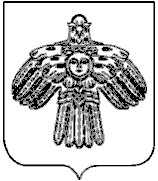 Глава муниципального образования городского поселения «Усогорск»от  «19»октября.№20гп. Усогорск, Республика Комигп. Усогорск, Республика Комигп. Усогорск, Республика Комигп. Усогорск, Республика Комигп. Усогорск, Республика КомиО внесении изменений в постановление главы МО  ГП «Усогорск» от 15 мая 2015 года № 5        «О подготовке жилищно-коммунального комплекса к работе в осенне-зимний период 2015-2016    гг. в МО ГП «Усогорск»  Немчинов Б.Н.(ФИО)– председатель,Глава МО ГП «Усогорск» - председатель Совета поселения(должность)_______________________(подпись, расшифровка подписи)Кузнецов И.М.(ФИО)– заместитель председателя,руководитель  администрации                        МО ГП «Усогорск»(должность)_______________________(подпись, расшифровка подписи)Члены комиссии:Члены комиссии:Члены комиссии:Шатилова Ж.Н.(ФИО)– представитель органа муниципального жилищного контроля, ведущий специалист администрации МО ГП «Усогорск»(должность)_______________________(подпись, расшифровка подписи)Представитель Удорского филиала ОАО «КТК»должность_______________________(подпись, расшифровка подписи)        (по согласованию)Представитель Ростехнадзорадолжность_______________________(подпись, расшифровка подписи)        (по согласованию)Состав комиссиипо проведению проверки готовности к отопительному периоду 2015-2016 гг. лиц, осуществляющих в соответствии с жилищным законодательством управление многоквартирным домом или обслуживание многоквартирного домаСостав комиссиипо проведению проверки готовности к отопительному периоду 2015-2016 гг. лиц, осуществляющих в соответствии с жилищным законодательством управление многоквартирным домом или обслуживание многоквартирного домаСостав комиссиипо проведению проверки готовности к отопительному периоду 2015-2016 гг. лиц, осуществляющих в соответствии с жилищным законодательством управление многоквартирным домом или обслуживание многоквартирного домаНемчинов Б.Н.(ФИО)– председатель,Глава МО ГП «Усогорск» - председатель Совета поселения(должность)_______________________(подпись, расшифровка подписи)Кузнецов И.М.(ФИО)– заместитель председателя,руководитель  администрации                        МО ГП «Усогорск»(должность)_______________________(подпись, расшифровка подписи)Члены комиссии:Шатилова Ж.Н.(ФИО)– представитель органа муниципального жилищного контроля, ведущий специалист администрации МО ГП «Усогорск»(должность)_______________________(подпись, расшифровка подписи)Представитель               ООО «Жилстрой»должность(по согласованию)Представитель               ООО «Светлый город»должность(по согласованию)Представитель               ООО «Центр услуг «Лига»должность(по согласованию)Немчинов Б.Н.(ФИО)– председатель,Глава МО ГП «Усогорск» - председатель Совета поселения(должность)_______________________(подпись, расшифровка подписи)Кузнецов И.М.(ФИО)– заместитель председателя,руководитель  администрации                        МО ГП «Усогорск»(должность)_______________________(подпись, расшифровка подписи)Члены комиссии:Члены комиссии:Члены комиссии:Шатилова Ж.Н.(ФИО)– представитель органа муниципального жилищного контроля,Ведущий специалист администрации МО ГП «Усогорск»(должность)_______________________(подпись, расшифровка подписи)Представитель Удорского филиала ОАО «КТК»должность_______________________(подпись, расшифровка подписи)               (по согласованию)Лобанова Г.И.(ФИО)Директор МОУ «УСОШ с УИОП»(должность)_______________________(подпись, расшифровка подписи)               Созонова И.А.(ФИО)Директор МДОУ «Усогорский детский сад «Снежанка»(должность)_______________________(подпись, расшифровка подписи)               Будрина В.Б.(ФИО)Директор МДОУ «Детский сад Белочка»(должность)_______________________(подпись, расшифровка подписи)               Худякова Н.П.(ФИО)Директор МДОУ «Усогорский детский сад «Аленка»(должность)_______________________(подпись, расшифровка подписи)               Подугольникова Т.П.(ФИО)Директор ММУК «Центр культуры и досуга»(должность)_______________________(подпись, расшифровка подписи)               Жилина О.Н.(ФИО)Директор МОУ ДОД «Дом детского творчества»(должность)_______________________(подпись, расшифровка подписи)               Бушенева Е.Г.(ФИО)Директор МОУ ДОД «Детская музыкальная школа»(должность)_______________________(подпись, расшифровка подписи)               Коковкина Е.В.(ФИО)Директор МБУДО  «Косланская детская юношеская спортивная школа»(должность)_______________________(подпись, расшифровка подписи)               Манев В.Н.(ФИО)Зам. главного врача ГБУЗ РК «Удорская центральная районная больница»(должность)_______________________(подпись, расшифровка подписи)               Шамаева  И.А.(ФИО)Директор ГБУ РК «Республиканский Усогорский дом-интернат для престарелых и инвалидов»(должность)_______________________(подпись, расшифровка подписи)               Красноярова Т.Н.(ФИО)Директор ГБУ РК «Социально-реабилитационный центр для несовершеннолетних Удорского района»(должность)_______________________(подпись, расшифровка подписи)               Думбрава О.Р.(ФИО)Директор МКУ «Удорский бизнес-инкубатор»(должность)_______________________(подпись, расшифровка подписи)               